Publicado en Barcelona el 21/06/2018 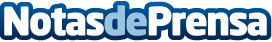 Master in Financial Management, nuevo máster de EAE en inglés para potenciar más su carácter internacionalEAE Business School cuenta con distintos másteres en inglés por su compromiso con la formación más internacionalDatos de contacto:Montserrat BrosNota de prensa publicada en: https://www.notasdeprensa.es/master-in-financial-management-nuevo-master-de Categorias: Internacional Nacional Finanzas Universidades http://www.notasdeprensa.es